Mateřská škola Odolena Voda, okres Praha - východ, příspěvková organizace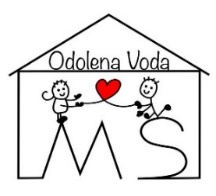 se sídlem Komenského 307, 250 70 Odolena Vodae-mail: reditelka@msov.cz     www. msov.czTel. 723 266 478Žádost o uvolnění dítěte z mateřské školy – povinné předškolní vzděláváníŽádost se podává paní učitelce ve třídě.Žádám o uvolnění dítěteJméno a příjmení:  ……………………………………………………………..Datum narození:  …………………………  Třída: ……………………………Z důvodu:  ……………………………………………………………………...V termínu:  ……………………………………………………………………..Datum:  ………………………….                                                       Podpis zákonných zástupců: ………………………..Vyjádření třídního učitele: souhlasím / nesouhlasímPodpis třídní/ho učitelky/učitele: ___________________________________Vyjádření ředitelky mateřské školy: souhlasím / nesouhlasímPodpis ředitelky mateřské školy: ____________________________________